สรุปผลการดำเนินงาน แผนปฏิบัติการป้องกันการทุจริต กองส่งเสริมการวิจัยและบริการวิชาการ มหาวิทยาลัยมหาสารคาม ประจำปีงบประมาณ พ.ศ. 2566 (รอบ 6 เดือน)สรุปผลการดำเนินงานตามแผนปฏิบัติการป้องกันการทุจริต กองส่งเสริมการวิจัยและบริการวิชาการมหาวิทยาลัยมหาสารคามประจำปีงบประมาณ พ.ศ. 2566  (รอบ 6 เดือน)	ปีงบประมาณ พ.ศ. 2566 กองส่งเสริมการวิจัยและบริการวิชาการ มหาวิทยาลัยมหาสารคาม ได้จัดทำแผนปฏิบัติการป้องกันและปราบปรามการทุจริต ประจำปีงบประมาณ พ.ศ.2566 กองส่งเสริมการวิจัยและบริการวิชาการ มหาวิทยาลัยมหาสารคาม เพื่อเป็นการขับเคลื่อนนโยบายของรัฐบาลในการป้องกันการทุจริต และประพฤติมิชอบ ตามยุทธศาสตร์ชาติว่าด้วยการป้องกันและปราบปรามการทุจริต ระยะที่ 4 (พ.ศ. 2560-2565) ซึ่งกำหนดให้ใช้ต่อเนื่องถึงปี พ.ศ. 2566 และเพื่อเป็นเครื่องมือในการรณรงค์และส่งเสริมการป้องกันการทุจริตของบุคลากรกองส่งเสริมการวิจัยฯ ทั้งนี้ กองส่งเสริมการวิจัยและบริการวิชาการได้มีการประเมินความเสี่ยงการทุจริต โดยทำการคัดเลือกงานหรือกระบวนงานจากภารกิจในแต่ละประเภทที่จะทำการประเมิน ซึ่งจำแนกขอบเขตของการประเมินความเสี่ยงการทุจริตไว้ 3 ด้าน คือ 1) ความเสี่ยงการทุจริตที่เกี่ยวข้องกับการพิจารณาอนุมัติ อนุญาต 2) ความเสี่ยงการทุจริตในความโปร่งใสของการใช้อำนาจและตำแหน่งหน้าที่ และ 3) ความเสี่ยงการทุจริตในความโปร่งใสของการใช้จ่ายงบประมาณและการบริหารจัดการทรัพยากร และได้นำประเด็นความเสี่ยงดังกล่าวมาดำเนินการบริหารจัดการควบคุมความเสี่ยงด้านการป้องกันการทุจริต ตามแผนปฏิบัติการป้องกันและปราบปรามการทุจริต ประจำปีงบประมาณ พ.ศ. 2566 กองส่งเสริมการวิจัยและบริการวิชาการ โดยปีงบประมาณ พ.ศ.2566 กองส่งเสริมการวิจัยและบริการวิชาการ กำหนดแผนงานป้องกันและปราบปรามการทุจริตไว้ จำนวน 2 แผนงาน คือ แผนงานที่ 1 ปลูกและปลุกจิตสำนึกการต่อต้านการทุจริตและเสริมสร้างค่านิยม คุณธรรมและจริยธรรม และแผนงานที่ 2 พัฒนาระบบบริหารและเครื่องมือในการป้องกันการทุจริต โดยมีผลการดำเนินงาน ณ รอบ 6 เดือน ดังนี้	แผนงานที่ 1 ปลูกและปลุกจิตสำนึกการต่อต้านการทุจริตและเสริมสร้างค่านิยม คุณธรรมและจริยธรรม 		ผลการดำเนินงานตัวชี้วัดตามแผนฯ พบว่า มีการกำหนดตัวชี้วัด จำนวน 1 ตัวชี้วัด บรรลุเป้าหมาย จำนวน 1 ตัวชี้วัด คิดเป็นร้อยละ 100   คือ        1.1.1 ระดับความสำเร็จของการรับรู้แนวทาง การป้องกันการกระทำทุจริตและประพฤติมิชอบ จริยธรรม ของบุคลากรกองส่งเสริมการวิจัยฯมหาวิทยาลัยมหาสารคาม    (ระดับ 5)		ผลการดำเนินงานโครงการ/กิจกรรมตามแผนฯ พบว่า มีการกำหนดโครงการ/กิจกรรม จำนวน 5 โครงการ/กิจกรรม ดำเนินการแล้วเสร็จ จำนวน 5 โครงการ/กิจกรรม คิดเป็นร้อยละ 100 โดยไม่ใช้งบประมาณ ปัญหา/อุปสรรค และแนวทางแก้ไข	แผนงานที่ 2 พัฒนาระบบบริหารและเครื่องมือในการป้องกันการทุจริต	 		ผลการดำเนินงานตัวชี้วัดตามแผนฯ พบว่า มีการกำหนดตัวชี้วัด จำนวน 5 ตัวชี้วัด บรรลุเป้าหมาย จำนวน 1 ตัวชี้วัด คิดเป็นร้อยละ 20  คือ                   2.1.3 ประสิทธิภาพในการรับเงินและนำส่งเงินของบุคลากรที่ปฏิบัติงานด้านการเงิน (ระดับ 5), ตัวชี้วัดที่ยังไม่บรรลุเป้าหมาย จำนวน 4 ตัวชี้วัด ได้แก่              2.1.1 ระดับความสำเร็จของการเปิดโอกาสให้บุคลากรมีส่วนร่วมในการตรวจสอบการใช้จ่ายงบประมาณ (ระดับ 4.5) 2.1.2 ระดับความสำเร็จในการจัดทำ TOR การจัดซื้อจัดจ้าง (ระดับ 3) 2.1.4 ประสิทธิภาพของการใช้ทรัพย์สินของทางราชการ (ระดับ 1.5) และ 2.1.5 ระดับความพึงพอใจผู้รับบริการ (ระดับ 3) 		ผลการดำเนินงานโครงการ/กิจกรรมตามแผนฯ พบว่า มีการกำหนดโครงการ/กิจกรรม จำนวน 28 โครงการ/กิจกรรม ดำเนินการแล้วเสร็จ จำนวน 19 โครงการ/กิจกรรม คิดเป็นร้อยละ 67.85  โดยไม่ใช้งบประมาณ 		ปัญหา/อุปสรรค และแนวทางแก้ไข	ข้อเสนอแนะ-ไม่มี-ผลการดำเนินงานตามแผนปฏิบัติการป้องกันการทุจริต กองส่งเสริมการวิจัยฯ มหาวิทยาลัยมหาสารคาม ประจำปีงบประมาณ พ.ศ. 2566 (รอบ ...6..... เดือน)ปัญหา/อุปสรรคแนวทางแก้ไข-ไม่มี--ไม่มี2ปัญหา/อุปสรรคแนวทางแก้ไขการเปิดโอกาสให้บุคลากรมีส่วนร่วมในการตรวจสอบการใช้จ่ายงบประมาณอยู่ในระหว่างรวบรวมข้อมูลต้องใช้เวลาในการตรวจสอบอยู่ระหว่างการนำข้อมูลดังกล่าวเข้าที่ประชุมคณะกรรมการบริหารกองฯ ในวันที่ 4 เมษายน 2566 และเพื่อให้บุคลากรมีส่วนร่วมในการตรวจสอบความสำเร็จในการจัดทำ TOR การจัดซื้อจัดจ้างทางหน่วยงานยังไม่ได้รับหนังสือแจ้งเวียนจากกรมบัญชีกลางจึงไม่สามารถแจ้งเวียนข้อมูลให้บุคลากรรับทราบได้หารือแนวทางการดำเนินการระหว่างรอหนังสือแจ้งเวียนจากกรมบัญชีกลางประสิทธิภาพของการใช้ทรัพย์สินของทางราชการหน่วยงานยังไม่ได้ออกแนวปฏิบัติในการใช้ทรัพย์สินของทางราชการและจัดทำคู่มือเนื่องจากเป็นเรื่องใหม่
อยู่ในระหว่างการออกแนวปฏิบัติการใช้ทรัพย์สินของทางราชการและจัดทำคู่มือข้อมูลความพึงพอใจผู้รับบริการยังมีผู้ตอบแบบสอบถามน้อยและยังไม่มีการสรุปเป็นรายเดือนหรือรายไตรมาสมีเพียงสรุปรายปีมีการจัดทำรายงานงานความพึงพอใจรายเดือนหรือรายไตรมาส เพื่อรายงานข้อมูลซึ่งอยู่ระหว่างการเก็บข้อมูลและวิเคราะห์ข้อมูลแผนงาน/
ตัวชี้วัดความสำเร็จผลการดำเนินงานตามตัวชี้วัดความสำเร็จโครงการ/กิจกรรม/
แนวทางการจัดการ/มาตรการป้องกันการทุจริตผลการดำเนินงาน
ตามโครงการ/กิจกรรม/
แนวทางการจัดการ/มาตรการป้องกันการทุจริตงบประมาณ
ที่ใช้ปัญหา/อุปสรรคแนวทางแก้ไขผู้รับผิดชอบแผนงานที่ 1 ปลูกและปลุกจิตสำนึกการต่อต้านการทุจริตและเสริมสร้างค่านิยม คุณธรรมและจริยธรรมแผนงานที่ 1 ปลูกและปลุกจิตสำนึกการต่อต้านการทุจริตและเสริมสร้างค่านิยม คุณธรรมและจริยธรรมแผนงานที่ 1 ปลูกและปลุกจิตสำนึกการต่อต้านการทุจริตและเสริมสร้างค่านิยม คุณธรรมและจริยธรรมแผนงานที่ 1 ปลูกและปลุกจิตสำนึกการต่อต้านการทุจริตและเสริมสร้างค่านิยม คุณธรรมและจริยธรรม1.1.1 ระดับความสำเร็จ
ของการรับรู้แนวทาง 
การป้องกัน
การกระทำทุจริตและประพฤติ
มิชอบ จริยธรรม 
ของบุคลากรกองส่งเสริมการวิจัยฯมหาวิทยาลัยมหาสารคามระดับ ...5....1.ประกาศและเผยแพร่เจตจำนงสุจริตในการบริหารงานมหาวิทยาลัยมหาสารคามมีการประกาศและเผยแพร่ข้อมูลที่เว็บไซด์ เมื่อวันที่ 15 มีนาคม 2566ไม่ใช้งบประมาณดำเนินการ-ไม่มี--นางสาวนวพร เสนาราษฎร์1.1.1 ระดับความสำเร็จ
ของการรับรู้แนวทาง 
การป้องกัน
การกระทำทุจริตและประพฤติ
มิชอบ จริยธรรม 
ของบุคลากรกองส่งเสริมการวิจัยฯมหาวิทยาลัยมหาสารคาม2.ประกาศและเผยแพร่นโยบายคุณธรรมและความโปร่งใส ปราศจากการทุจริต
ของมหาวิทยาลัยมหาสารคามมีการประกาศและเผยแพร่ข้อมูลที่เว็บไซด์ เมื่อวันที่ 15 มีนาคม 2566ไม่ใช้งบประมาณดำเนินการ-ไม่มี--1.1.1 ระดับความสำเร็จ
ของการรับรู้แนวทาง 
การป้องกัน
การกระทำทุจริตและประพฤติ
มิชอบ จริยธรรม 
ของบุคลากรกองส่งเสริมการวิจัยฯมหาวิทยาลัยมหาสารคาม3.ประกาศและเผยแพร่เจตนารมณ์นโยบาย 
No Gift Policy 
จากการปฏิบัติหน้าที่มีการประกาศและเผยแพร่ข้อมูลที่เว็บไซด์ เมื่อวันที่ 15 มีนาคม 2566ไม่ใช้งบประมาณดำเนินการ-ไม่มี--1.1.1 ระดับความสำเร็จ
ของการรับรู้แนวทาง 
การป้องกัน
การกระทำทุจริตและประพฤติ
มิชอบ จริยธรรม 
ของบุคลากรกองส่งเสริมการวิจัยฯมหาวิทยาลัยมหาสารคาม4.เผยแพร่จรรยาบรรณ จริยธรรม ให้แก่บุคลากรทั้งสายวิชาการและสายสนับสนุนมีการประกาศและเผยแพร่ข้อมูลที่เว็บไซด์เมื่อวันที่ 15 มีนาคม 2566ไม่ใช้งบประมาณดำเนินการ-ไม่มี--5.กิจกรรมการการต่อต้าน
การทุจริตมีการจัดอบรมโครงการการต่อต้านการทุจริตและประกาศนโยบายคุณธรรมและความโปร่งใสเมื่อวันที่ 13 มีนาคม 2566ไม่ใช้งบประมาณดำเนินการ-ไม่มี--แผนงานที่ 2 พัฒนาระบบบริหารและเครื่องมือในการป้องกันการทุจริตแผนงานที่ 2 พัฒนาระบบบริหารและเครื่องมือในการป้องกันการทุจริตแผนงานที่ 2 พัฒนาระบบบริหารและเครื่องมือในการป้องกันการทุจริตแผนงานที่ 2 พัฒนาระบบบริหารและเครื่องมือในการป้องกันการทุจริตไม่ใช้งบประมาณดำเนินการ2.1.1 ระดับความสำเร็จของการเปิดโอกาส
ให้บุคลากร
มีส่วนร่วม
ในการตรวจสอบการใช้จ่ายงบประมาณ ระดับ ...4....1.หน่วยงานมีการเผยแพร่การใช้งบประมาณของกองส่งเสริมการวิจัยฯให้บุคลากร
ในหน่วยงานได้รับทราบ
อย่างทั่วถึงจัดทำหนังสือแจ้งเวียน / เว็บไซต์ / กลุ่มไลน์ไม่ใช้งบประมาณดำเนินการ-ไม่มี--นางนริศรา ปัจฉิม2.1.1 ระดับความสำเร็จของการเปิดโอกาส
ให้บุคลากร
มีส่วนร่วม
ในการตรวจสอบการใช้จ่ายงบประมาณ 2.เผยแพร่ข้อมูลแผนการใช้จ่ายงบประมาณประจำปีให้บุคลากรรับทราบอย่างทั่วถึงจัดทำหนังสือรายงาน แจ้งเวียนให้บุคลากรทราบ ผ่านทางระบบ EDS และทางเว็บไซต์หน่วยงานไม่ใช้งบประมาณดำเนินการ-ไม่มี--3.เปิดโอกาสให้บุคลากรมีส่วนร่วมในการตรวจสอบการใช้จ่ายงบประมาณจัดทำหนังสือรายงาน แจ้งเวียนให้บุคลากรทราบ ผ่านทางระบบ EDS และทางเว็บไซต์หน่วยงานไม่ใช้งบประมาณดำเนินการ-ไม่มี--4.รายงานผลดำเนินงานต่อ
ที่ประชุม (ระดับกอง) และเผยแพร่ให้บุคลากรรับทราบอย่างต่อเนื่องประชุมคณะกรรมการบริหารกองส่งเสริมการวิจัยและบริการวิชาการ / เผยแพร่รายงานทางหนังสือแจ้งเวียน / เว็บไซต์/ กลุ่มเฟสบุ๊คกองฯไม่ใช้งบประมาณดำเนินการ-ไม่มี--5. หน่วยงาน เปิดโอกาสให้บุคลากรมีส่วนร่วม
ในการจัดทำแผนการใช้จ่ายงบประมาณประจำปีของ หน่วยงานมีการจัดทำแบบฟอร์ม ส่งแจ้งกลุ่มบุคลากรกองส่งเสริมการวิจัยฯ และผ่านระบบ EDS ให้บุคลากรทุกท่านมีส่วนร่วมในการจัดทำแผนการใช้จ่ายงบประมาณไม่ใช้งบประมาณดำเนินการ-ไม่มี--6.หน่วยงานต้องเสนอแผนการใช้จ่ายงบประมาณให้บุคลากรได้รับรู้รับทราบอย่างทั่วถึงจัดทำหนังสือรายงาน แจ้งเวียนให้บุคลากรทราบโดยการแจ้งเวียนหนังสือ ผ่านทางระบบ EDSและทางเว็บไซต์หน่วยงานไม่ใช้งบประมาณดำเนินการ-ไม่มี--7.หน่วยงาน มีการรายงานการใช้จ่ายงบประมาณรายไตรมาส แก่บุคลากรทราบอยู่ระหว่างจัดทำหนังสือรายงาน ไม่ใช้งบประมาณดำเนินการ-ไม่มี--8.มี QR Code หรือช่องทางอื่นๆ ให้สอบถามทักท้วง หรือร้องเรียนจัดทำหนังสือรายงาน แจ้งเวียนให้บุคลากรทราบโดยการแจ้งเวียนหนังสือ ผ่านทางระบบ EDS และทางเว็บไซต์หน่วยงาน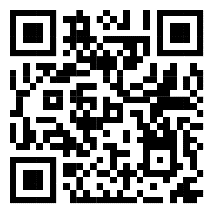 ไม่ใช้งบประมาณดำเนินการ-ไม่มี--2.1.2 ระดับความสำเร็จในการจัดทำ TOR 
การจัดซื้อจัดจ้างระดับ ..3.....1.มีการแต่งตั้งคณะกรรมการจัดทำ TOR ที่มีความเป็นอิสระ
ที่ไม่มีส่วนได้ส่วนเสียมีการจัดตั้งคณกรรมการ tor ตามระเบียบการจัดซื้อจัดจ้างและการบริหารพัสดุภาครัฐทุกครั้งไม่ใช้งบประมาณดำเนินการ--นักวิชาการพัสดุกองวิจัยฯ2.มีการแจ้งเวียนแนวปฏิบัติที่เกี่ยวข้องตามหนังสือแจ้งเวียนจากกรมบัญชีกลาง ทางหน่วยงานยังไม่ได้รับหนังสือแจ้งเวียนจากกรมบัญชีกลางไม่ใช้งบประมาณดำเนินการ-ไม่มี--3.มีการแจ้งเวียนมาตรการบทลงโทษให้บุคลากรรับทราบยังไม่ได้ดำเนินการเนื่องจากยังไม่ได้รับหนังสือแจ้งเวียนไม่ใช้งบประมาณดำเนินการ-ไม่มี--4.กำหนดให้มีการวิจารณ์ TOR ในโครงการที่มีวงเงิน 500,000 บาท ขึ้นไป และมีการกำกับติดตามและรายงานผลต่อผู้บริหารมีข้อกำหนดการวิจารณ์ TOR ตามระเบียบการจัดซื้อจัดจ้างและการบริหารพัสดุภาครัฐไม่ใช้งบประมาณดำเนินการ-ไม่มี--5.สร้างการมีส่วนร่วมในการป้องกันและเฝ้าระวังการทุจริตโดยการพัฒนาระบบเทคโนโลยีสารสนเทศเพื่อเพิ่มช่องทางการร้องเรียนมีการเปิดช่องทางการมีส่วนร่วมและเฝ้าระวังการทุจริตผ่านทางเว็บไซด์ หน่วยงานไม่ใช้งบประมาณดำเนินการ-ไม่มี--2.1.3 ประสิทธิภาพ
ในการรับเงิน
และนำส่งเงิน
ของบุคลากร
ที่ปฏิบัติงาน
ด้านการเงินระดับ ....5...1.หน่วยงานทบทวน/ปรับปรุงแนวปฏิบัติการรับเงินและนำส่งเงิน 
ให้เหมาะสมกับสถานการณ์ปัจจุบัน  เจ้าหน้าที่การเงินปฏิบัติงานด้านการรับเงินและนำส่งเงินตามระเบียบกระทรวงการคลังว่าด้วยการเบิกเงินจากคลังการรับเงินการเก็บรักษาเงินและการนำเงินส่งคลัง พ.ศ. 2562ไม่ใช้งบประมาณดำเนินการ-ไม่มี-นางสาวอรอนงค์ แซ่ตั้ง2.1.3 ประสิทธิภาพ
ในการรับเงิน
และนำส่งเงิน
ของบุคลากร
ที่ปฏิบัติงาน
ด้านการเงิน2.มีการประชาสัมพันธ์เผยแพร่/แจ้งเวียนให้บุคลากรทุกคนได้รับรู้รับทราบและถือปฏิบัติตามหน้าที่และอำนาจของแต่ละตำแหน่ง โดยมีช่องทางการเผยแพร่ที่หลากหลาย มีการประชาสัมพันธ์เผยแพร่/แจ้งเวียนให้บุคลากรทุกคนได้รับรู้รับทราบและถือปฏิบัติไม่ใช้งบประมาณดำเนินการ-ไม่มี-นางสาวอรอนงค์ แซ่ตั้ง3.มีการแจ้งเวียนบทลงโทษในการรับเงินและนำส่งเงินที่ไม่เป็นไปตามระเบียบมีการแจ้งเวียนบทลงโทษในการรับเงินและนำส่งเงินที่ไม่เป็นไปตามระเบียบไม่ใช้งบประมาณดำเนินการ4.หน่วยงานมีการรายงานการรับเงินและนำส่งเงินเป็นประจำทุกวันต่อผู้บังคับบัญชามีการจัดทำรายงานเงินคงเหลือประจำวันทุกครั้งที่มีการรับเงินไม่ใช้งบประมาณดำเนินการ-ไม่มี-2.1.4 ประสิทธิภาพของการใช้ทรัพย์สิน
ของทางราชการ ระดับ 1.5....1.หน่วยงานออกแนวปฏิบัติเกี่ยวกับการใช้ทรัพย์สินของทางราชการ การยืมทรัพย์สินของทางราชการ การดูแลรักษา และการตรวจสอบทรัพย์สินของทางราชการอยู่ในระหว่างดำเนินการไม่ใช้งบประมาณดำเนินการ-นักวิชาการพัสดุกองวิจัยฯ2. หน่วยงานจัดทำคู่มือ/แนวทาง/ระเบียบปฏิบัติเกี่ยวกับการใช้ทรัพย์สินของทางราชการ การยืมทรัพย์สินของทางราชการ อยู่ในระหว่างดำเนินการไม่ใช้งบประมาณดำเนินการ-ไม่มี--3. หน่วยงานจัดทำแนวปฏิบัติการยืมเครื่องมือวิทยาศาสตร์/เครื่องมือเฉพาะทาง หน่วยงานมีคู่มือในการให้บริการเครื่องมือวิทยาศาสตร์ที่ศูนย์เครื่องมือกลางมหาวิทยาลัยมหาสารคามและเผยแพร่ข้อมูลทางเว็บไซต์ไม่ใช้งบประมาณดำเนินการ-ไม่มี--4.มีการแจ้งเวียนคู่มือ/แนวทาง/ระเบียบปฏิบัติเกี่ยวข้องให้บุคลากรทราบและนำไปปฏิบัติอยู่ในระหว่างการจัดทำข้อมูลไม่ใช้งบประมาณดำเนินการ-ไม่มี--5.หน่วยงานกำกับดูแลและตรวจสอบการใช้ทรัพย์สินของราชการหน่วยงานมีผู้รับผิดชอบในการกำกับดูแลและตรวจสอบการใช้ทรัพย์สินของทางราชการไม่ใช้งบประมาณดำเนินการ-ไม่มี--6. หน่วยงานสรุปรายงานการยืมทรัพย์สิน
ของราชการ (รายไตรมาส หรือรอบ 6 เดือน) 
ต่อผู้บังคับบัญชาอยู่ระหว่างดำเนินการไม่ใช้งบประมาณดำเนินการ-ไม่มี--ระดับความพึงพอใจผู้รับบริการ (ระดับ 5)ระดับ ...3....1.เผยแพร่ผลงานหรือข้อมูล
ที่สาธารณชนควรรับทราบ มีการแจ้งประกาศบนเว็บไซต์ ของหน่วยงาน https://res.msu.ac.th/ไม่ใช้งบประมาณดำเนินการ-ไม่มี--นายศิรวิทย์ ลครมุลระดับความพึงพอใจผู้รับบริการ (ระดับ 5)2.จัดให้มีช่องทางที่บุคคลภายนอกสามารถสอบถามข้อมูลต่างๆ ได้ มีการแจ้งประกาศบนเว็บไซต์ ของหน่วยงาน https://res.msu.ac.th/ไม่ใช้งบประมาณดำเนินการ-ไม่มี--3.ประเมินความพึงพอใจและความไม่พึงพอใจของผู้มารับบริการ เพื่อรับทราบถึงปัญหา ข้อเสนอแนะอยู่ระหว่างดำเนินการไม่ใช้งบประมาณดำเนินการ-ไม่มี--4.การปรับปรุงการดำเนินงาน/การให้บริการของหน่วยงานให้เป็นไปตามขั้นตอน ระยะเวลา
ที่กำหนด มีการแสดงขั้นตอนการให้บริการ
แก่ผู้รับบริการได้รับทราบอย่างชัดเจนอยู่ระหว่างดำเนินการไม่ใช้งบประมาณดำเนินการ-ไม่มี--5.จัดทำเครือข่ายสังคมออนไลน์ของหน่วยงานมีการจัดทำเครือข่ายสังคมออนไลน์ของหน่วยงานผ่านเว็บไซต์ ของหน่วยงาน https://res.msu.ac.th/ ไม่ใช้งบประมาณดำเนินการ-ไม่มี--